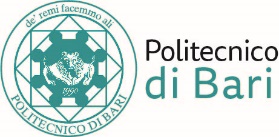 ISTRUZIONI PER IL CORRETTO CARICAMENTO DELLA FOTOGRAFIALa fotografia da caricare obbligatoriamente al momento dell’immatricolazione dovrà avere le seguenti caratteristiche:A coloriFormato Jpeg (*.jpg) RGB 96 DPI Min Dimensione 288 x 384 pixelIl nome da assegnare al file deve corrispondere al codice fiscale dello studenteIl corretto caricamento della foto può essere verificato accedendo all’area riservata di Esse3.IMPORTANTE: la fotografia caricata verrà utilizzata come fotografia per l’identificazione e il riconoscimento e, una volta caricata, non è più modificabile dall’utente. Si precisa che l’Amministrazione non risponde del contenuto delle fototessere che l’utente carica sotto la sua totale responsabilità.Coloro che avranno inserito una foto non idonea dovranno inviare la foto corretta all’indirizzo testammissione@poliba.it osservando le prescrizioni sottostanti. L’Amministrazione effettuerà il caricamento delle foto da sostituire in tempi successivi alla chiusura delle immatricolazioni.OGGETTO DELLA MAIL: “Foto profilo Esse3”TESTO DELLA MAIL:CognomeNomeData di nascitaCodice FiscaleN. di cellulareALLEGATO: (il nome file deve essere il codice fiscale dello studente: Es. “XXXFFF11R22A555J”).PROBLEMATICHE RELATIVE ALLA FOTOTESSERAFormato erratoSi rammenta che è ammesso solo il formato .jpgDimensioni troppo piccoleSe state provvedendo alla scansione di una fototessera cartacea, abbiate cura di restringere la scansione alla sola fotografia, escludendo la porzione di foglio bianco sul quale essa è eventualmente poggiata. 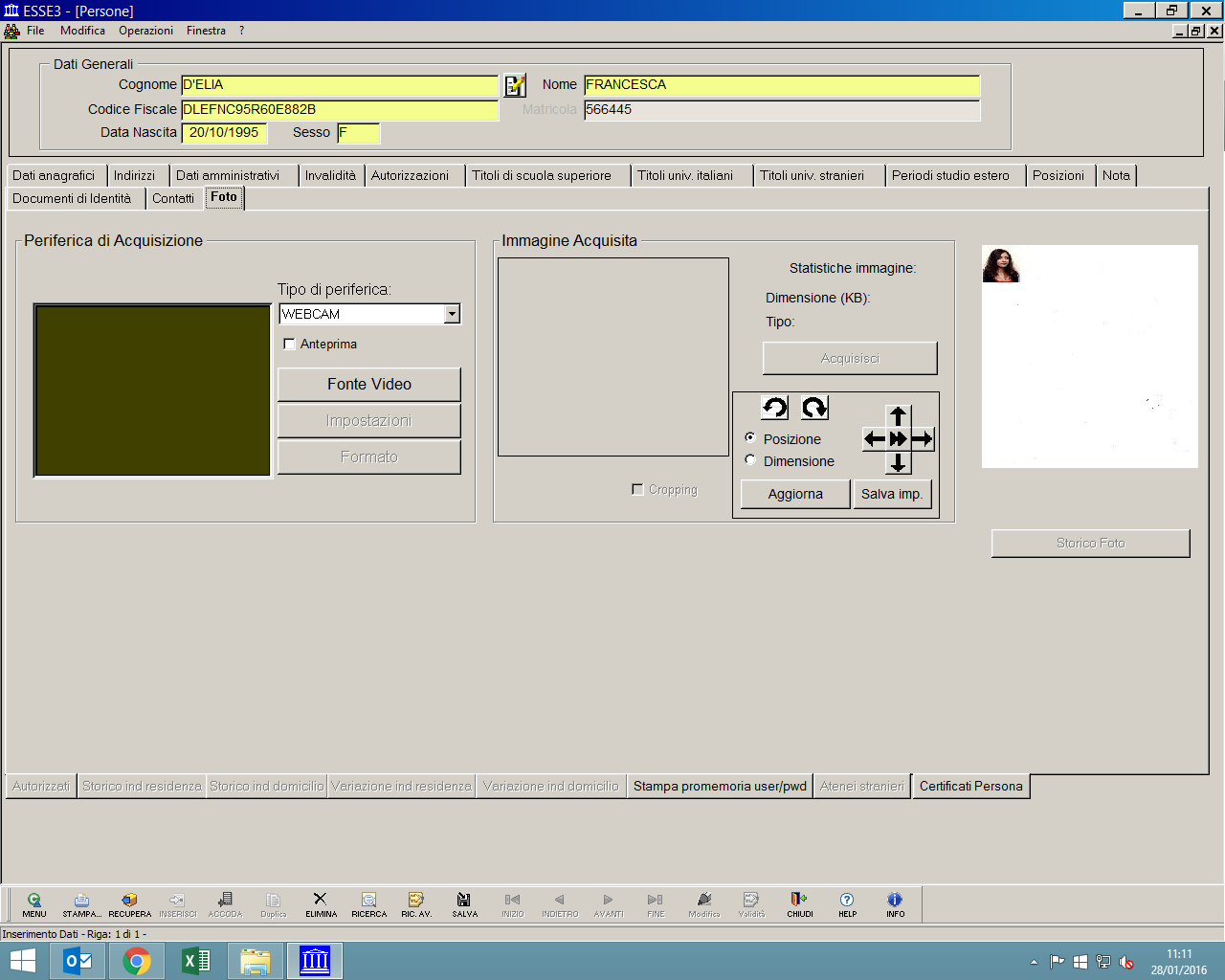 Contenuto della foto non idoneoNon sono ammesse fotografie contenenti immagini lesive del buon costume o dal contenuto non idoneo alla funzione. I trasgressori saranno passibili di provvedimento disciplinare.